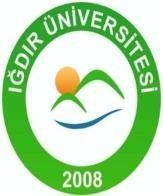 T.C.IĞDIR ÜNİVERSİTESİGÜZEL SANATLAR FAKÜLTESİ2023-2024Resim BölümüGeleneksel Türk Sanatları BölümüMüzikoloji BölümüÖzel Yetenek Sınav Kılavuzları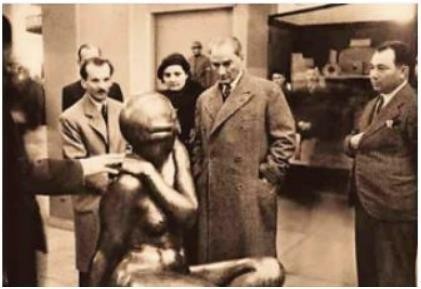 “Sanatkâr, toplumda uzun çaba ve çalışmalardan sonra alnında ışığı ilk duyan insandır.”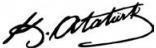 Değerli Adaylarımız;Geleceğinize yön vermede önemli bir adım olan yükseköğretim basamağındaki sizlere yardım amaçlı hazırlanan bu kılavuz, Fakültemizin 2023-2024 Eğitim-Öğretim Yılı Özel Yetenek Giriş Sınavları hakkında bilgilendirme amaçlı hazırlanmıştır. Kılavuzda Özel Yetenek Sınavlarına ilişkin bilgiler yer almaktadır ve dikkatli bir biçimde incelemeniz gereklidir.Iğdır Üniversitesi Güzel Sanatlar Fakültesi 2011 yılında kurulmuş olup ilk defa Resim ve Geleneksel Türk Sanatları Bölümlerine 2019-2020 Eğitim-Öğretim yılında “Özel Yetenek Sınavı” ile öğrenci almıştır. 2020-2021 Eğitim-Öğretim yılında ise Müzikoloji Bölümü öğrencilere kapılarını açmıştır. Fakültemizden alacağınız eğitim ile çağın bilincinde, yaratıcı, çözüm üreten, paylaşımcı ve sosyal sorumluluk sahibi bireyler yetiştirmede öncü bir eğitim kurumu olarak, sizlere gelecekte toplumumuzun ihtiyaç duyduğu bilim insanı, sanatçı ve tasarımcı olarak yerinizi alma ve yaşama pozitif değerler katma şansı verecektir. Fakültemiz bölümleri, eğitim konusunda uluslararası standartları hedefleyen ve gücünü öğrencilerinin yaratıcı, araştırmacı ve katılımcı ruhundan alan, deneyimli öğretim kadrosuyla, günümüze yön veren bir eğitim sürdürmenin yanı sıra geleceğe yönelik yapıcı projeler geliştirmeyi hedeflemektedir. Çağdaş teknolojilerin kullanımı ile işlevsel üretim ilkelerine dayanan eğitim-öğretim sonucunda öğrencilerimizin yaratıcılığını, estetik algı düzeylerini geliştirerek alanlarında gerekli donanım ve bilgi birikimine sahip yetkin birer birey olarak yetiştirilmelerini hedefliyoruz. Siz değerli öğrencilerimiz, aldıkları eğitimle bilim insanı, sanatçı ve tasarımcı kimliği kazanarak alanlarıyla ilgili çalışmalar yapabilecekleri gibi formasyon  eğitimi almaları durumunda sanat eğitimcisi ve öğretmen olarak da çalışabilirler. Fakültemiz bünyesinde alacağınız eğitim vesilesi ile bu hedefleri gerçekleştirebileceksiniz. Kariyer basamağınızın en önemli adımlarından biri olan bu tercihinizin hayırlı olmasını ve başarılarınızın devamını dilerim. Haziran 2023Prof. Dr. Bahattin ÇELİK Güzel Sanatlar Fakültesi DekanıİÇİNDEKİLERIĞDIR ÜNİVERSİTESİGÜZEL SANATLAR FAKÜLTESİÖZEL YETENEK SINAVLARI YÖNERGESİAmaçMADDE 1 - (1) Bu Yönergenin amacı, Iğdır Üniversitesi Güzel Sanatlar Fakültesinin özel yetenek sınavları ile öğrenci alınmasına ve özel yetenek sınavı başvurusuna ilişkin esasları düzenlemektir.  KapsamMADDE 2- (1) Bu Yönerge, sınavların yapılması, değerlendirilmesi ve sonuçların duyurulması ile ilgili hükümleri kapsar. Bunun dışındaki sınava ilişkin çıkabilecek sorunların çözümü Iğdır Üniversitesi Güzel Sanatlar Fakülte Kurulunun görevlendirdiği Sınav Yürütme Komisyonu yetkisindedir.DayanakMADDE 3 - (1) Bu Yönerge, 2547 sayılı Yükseköğretim Kanunu’nun 14 üncü maddesi, Iğdır Üniversitesi Önlisans ve Lisans Eğitim Öğretim ve Sınav Yönetmeliğine dayanılarak  hazırlanmıştır.TanımlarMADDE 4 - (1) Bu yönergede geçen;Üniversite: Iğdır Üniversitesini,Rektör: Iğdır Üniversitesi Rektörünü,Senato: Iğdır Üniversitesi Senatosunu,Fakülte: Iğdır Üniversitesi Güzel Sanatlar Fakültesini,Dekan: Iğdır Üniversitesi Güzel Sanatlar Fakültesi Dekanını,Fakülte Yönetim Kurulu: Iğdır Üniversitesi Güzel Sanatlar Fakültesi Yönetim KurulunuGiriş Sınavları Yürütme Komisyonu: Iğdır Üniversitesi Güzel Sanatlar Fakültesi Özel Yetenek Sınavları Yürütme Komisyonuı) Giriş Sınavları Kılavuzu: Iğdır Üniversitesi Güzel Sanatlar Fakültesi Giriş Sınavları Kılavuzunu,YKS: Yüksek Öğretim Giriş Sınavını,ÖYSP: Özel Yetenek Sınavı Puanını,ÖSYM: Öğrenci Seçme ve Yerleştirme Merkezini,YGS: Yükseköğretime Geçiş Sınavını,TYT: Temel Yeterlilik SınavınıAYT: Alan Yeterlilik SınavınıYP: Yerleştirme Puanını ifade eder.Aday Kabul koşullarıMADDE 5 – (1) ÖSYM tarafından her yıl yayımlanan, Öğrenci Seçme ve Yerleştirme Sınavı Kılavuzunda, özel yetenek sınavı ile öğrenci alan kurumlara ilişkin başvuru koşulları geçerlidir.Bu koşullar ve bunlara ek koşullar, Fakülte Kurulunca onaylanan Iğdır Üniversitesi Güzel Sanatlar Fakültesi Giriş Sınavları Kılavuzunda yer alır.Adayın Özel Yetenek Giriş Sınavına başvurabilmesi için o yıl yapılan YKS sınavına girmesi zorunludur.TYT veya AYT sonucunda bir öğretim programına girmeye hak kazanmış olmak giriş sınavlarına katılmayı engellemez.Giriş sınavları kılavuzuMADDE 6 – (1) Her yıl Sınav Yürütme Komisyonu tarafından hazırlanan Giriş Sınavları Kılavuzu Haziran ayında Fakülte Kurulunca görüşülerek kesinleştirilir. Bu kılavuzda;Fakülte ve Bölümlerin tanıtımı,Bölümlerin kontenjanları,Ön kayıt tarihleri ve koşulları, bölüm tercihi ile ilgili konular,Sınav tarihleri, sınav şekilleri, sınav için gerekli malzeme ve sınava ilişkin diğer bilgiler,Resim, Geleneksel Türk Sanatları, Müzikoloji Bölümleri ile ilgili sınavlara dair ek açıklamalar,Sınavda uygulanacak kurallar,Sınavların değerlendirilmesi, sınav sonuçlarının duyurulması ile ilgili sınavlara ilişkin ayrıntılar,Kesin kayıt işlemleri ve tarihleri,ı) Yedek kayıt işlemleri ve tarihleri yer alır.Sınavların DuyurulmasıMADDE 7 – (1) Giriş sınavlarına ilişkin gereken tüm bilgi, her yıl Fakülte Kurulunca onaylanan Giriş Sınavları Kılavuzunda yer alır. Sınav tarihi ön kayıt tarihinden en geç 15 gün öncesinde Fakülte ve Rektörlük tarafından duyurulur.Aday Ön KayıtlarıMADDE 8 – (1) Adayların ön kayıtları,	duyurulan tarihler içerisinde internet üzerinden (www.igdir.edu.tr) yapılır. Ön kayıt için gereken belgeler internet üzerinden duyurulur.(2) Aday, sınava girmek için en fazla 2 (iki) bölümü tercih edebilir.Sınava Giriş BelgesiMADDE 9 – (1) Ön kaydını tamamlayan adaylar internet üzerinden “Sınav Giriş Belgesi” almak zorundadır.(2) Fotoğraflı resmi kimlik belgesi (nüfus cüzdanı veya pasaport) ve Sınava Giriş Belgesi olan adaylar sınava alınır. Bu belgelerden biri eksik olan adaylar sınava alınmaz.Giriş Sınavları Yürütme KomisyonuMADDE 10 – (1) Giriş Sınavları Yürütme Komisyonu Fakülte Yönetim Kurulu’nun gerekli gördüğü sayıda oluşturulur.(2) Giriş Sınavları Yürütme Komisyonunun görevleri:Bu yönerge hükümlerine uygun olarak giriş sınavlarını yürütmek,Sınav gözetmen ve denetçilerini seçmek, görevlendirmek, sınav uygulama kurallarını kendilerine bildirmek,Sınava girilecek salonları ve jürilerin çalışma mekânlarını belirlemek ve hazırlamak,Sınav jürilerinin isteklerine göre sınavda kullanılacak model ve malzemeyi sağlamak, sınav soruları ile birlikte salonlara dağıtmak,Adayların sınav salonlarına alınmasından sınavın sonuçlandırılmasına kadar tüm işlerin düzenli yapılmasını sağlamak,Sınav sonuçlarını jürilerden teslim alıp, kesin sonuçların hazırlanmasını ve bu sonuçların Dekanlığa iletilmesini sağlamak,Sınava ilişkin tüm evrakları veya yaptığı çalışmalara ilişkin bir raporu Dekanlığa sunmak,Dekanlık tarafından Giriş Sınavları Yürütme Komisyonuna iletilen itirazları incelemek ve sonucu Dekanlığa bildirmek.Giriş Sınavları JürileriMADDE 11 – (1) Fakülte Özel Yetenek Giriş Sınav jürileri her yılın Haziran ayı içinde Fakülte Kurulunun sanat ve tasarım alanlarındaki öğretim üyeleri arasından seçeceği biri jüri başkanı olmak üzere toplam 3 asil ve 1 yedek öğretim üyesi/görevlisinden oluşur.Özel Yetenek Giriş SınavlarıMADDE 12 – (1) Fakültenin tüm Bölümleri için yapılacak sınavlar tek oturumdan oluşur. Resim ve Geleneksel Türk Sanatları Bölümleri için “İmgesel Tasarım” şeklinde, Müzikoloji Bölümü için işitme ve okuma yeteneği, Okuma Yeteneği, Ezgisel ve Tartımsal Hafıza Yeteneği, Çalgı Kullanabilme ve Sesini Kullanabilme alanlarında becerilerini sergilemeleri istenir.Sınav jürisi, adayların uygulama sınavında yer alan görsel algılama, görsel bellek, kurgulama işitme, söyleme ve çalgı çalabilme yetilerini değerlendirir.Sınav tek oturumlu olup 100 puan üzerinden değerlendirilir.Sınavda 100 üzerinden 50 puan olmayan adaylar değerlendirmeye alınmayacaklardır.En yüksek puandan en düşüğe doğru yapılan sıralamaya göre bölüm kontenjanı kadar asil aday, asil aday kadar yedek aday belirlenir.(5) Özel Yetenek Sınavı değerlendirme işlemini tamamlayan jüri; sınav kâğıtlarını, Giriş Sınavları Yürütme Komisyonuna tutanakla teslim eder.(7) En az iki jüri üyesinin katılımı ile Giriş Sınavları Yürütme Komisyonunca adayların sınav evrakında kapalı olan isimleri açılır, puanlarına göre sınav sonuç listeleri hazırlanır.Sınav Sorularının Hazırlanması ve SınavlarMADDE 13 – (1) Jüriler sınavın gerektirdiği gizliliği gözeterek, sınav öncesi bir araya gelir, gereken   hazırlığı yapar.Jürilerin toplantı mekânına görevliler dışında kimse giremez.Sınav soruları, adayların sınav salonlarına alınmasından sonra, Giriş Sınavları Yürütme Komisyonu Başkanlığı tarafından sınav salonlarına dağıtılmak üzere tutanakla teslim edilir.Sınav salonlarında gözetmenler ve Giriş Sınavları Yürütme Komisyonu görevlilerinin dışında kimse bulunamayacaktır.Sınavlar, önceden ilan edilmiş gün, saat ve yerde Giriş Sınavları Yürütme Komisyonu Başkanlığınca yapılır.Sınav başlamadan önce, Sınav Sırasında Uygulanması Gereken Kurallar gözetmenler tarafından adaylara okunur.Sınavlar ilan edilen saatten önce başlatılamaz, sınavın başlangıcından ilk 15 dakika sonra Adaylar sınav salonuna alınmaz.Adaylar, sınav salonunu sınavın başlamasından sonraki ilk 30 dakika içinde terk edemezler.Sınav salonlarında sigara içilmez.Adaylar sınav salonuna hiçbir ses ve görüntü kaydedici cihaz, cep telefonu, kamera ve benzeri elektronik aygıtlarla giremez, yiyecek ve içecek getiremez.Sınav sırasında kurallara uymayanlar, sınavın herhangi bir aşamasına katılmayanlar, sınav disiplinini bozanlar, kopya çekenler, kopya çekmeye yeltenenlerin sınavları geçersiz sayılır. Bu durum gözetmen tarafından tutanağa işlenir ve Giriş Sınavları Yürütme Komisyonu Başkanına teslim edilir.Sınavın herhangi bir aşamasına katılmayan adaylar için mazeretleri ne olursa olsun, yeni sınav yapılmaz.(13) Sınavlarda yoklamalar, sınav giriş belgesi ve fotoğraflı resmi kimlik belgesi (nüfus cüzdanıT.C Kimlik Kartı veya pasaport) karşılaştırılarak yapılır.Sınavların yürütülüşü tutanakla belirlenir.Sınavlarının jürileri Giriş Sınavları Yürütme Komisyonu Başkanlığınca belirtilen program uygun olarak çalışır.Değerlendirmeler, sınav kâğıtlarının ve çalışmalarının kimlik yerleri açılmadan sonuçlandırılır.Sınav sonuçları Iğdır Üniversitesinin internet sayfasından ilan edilir.Yerleştirme PuanıMADDE 14 – (1) Özel Yetenek Sınavı Puanı (ÖYSP), özel yetenek sınavları puanının toplamı olup 100 puan üzerinden hesaplanır.Adayların ÖYSP’sine; Ağırlıklı Ortaöğretim Başarı Puanı (AOBP) ve alan kodları ile uyuşması halinde bir mesleğe yönelik program uygulayan liselerden mezun olan adaylara uygulanacak AOBP ek puanı, ÖSYS Başvuru Kılavuzundaki ilgili esaslar çerçevesinde hesaplanarak Yerleştirme Puanı (YP) elde edilir.Adaylar YP’lerine göre en yüksek puandan başlamak üzere sıralanarak seçtiği bölümlere yerleştirilir.Bir önceki yıl YKS’de TYT/AYT puanı veya özel yetenek sınavı sonucu ile örgün Yüksek öğretim programına yerleştirilmiş adayların AOBP’leri ile ilgili katsayılar, ÖSYS Başvuru Kılavuzundaki ilgili maddeye göre uygulanır.Kesin Kayıt ve Yedek SüreciMADDE 15 – (1) Kesin kayıtlar duyurulan süreler içinde yapılır.Adaylar sadece bir bölüme kesin kayıt yaptırabilir.Asil kontenjanın dolmaması halinde internet üzerinden yedek listeler ilan edilir.Yedek listedeki adaylar YP’lerine göre en yüksek puandan başlamak üzere sıralanarak seçtiği bölüme yerleştirilir.Kesin kayıtlarda YP’lerin eşit olması halinde yaşı küçük olan aday tercih edilir.Eksik belge ile kayıt yapılmaz.Süresi içinde kayıt yaptırmayan adaylar haklarını yitirirler.Boş kalan kontenjanlar doldurulmak zorunda değildir.Genel HükümlerMADDE 16 – (1) Iğdır Üniversitesi Güzel Sanatlar Fakültesi Özel Yetenek Giriş Sınavları ve kayıt süresince, gerçeğe aykırı beyanda bulunan veya herhangi bir eylem veya işlemi ile idareyi yanılttığı tespit edilen adayların başvuruları reddedilir. Bu adayların kayıtları yapılmış ise, iptal edilir.(2) Sınav sonuçlarına itirazı olan adaylar sonuçların ilanından sonra Özel Yetenek Sınav Kılavuzunda belirtilen süre içerisinde, Güzel Sanatlar Fakültesi Dekanlığına başvuruda bulunabilirler. Yanlışlık varsa giderilir, yanlışlığın olmadığı anlaşılırsa durum ilgilinin dilekçesine işlenir ve kendisine yazılı olarak bildirilir. İncelemenin sonucu kesindir.YürürlükMADDE 17 – (1) Bu Yönerge Iğdır Üniversitesi Senatosunca onayı tarihinde yürürlüğe girer.YürütmeMADDE 18 – (1) Bu Yönergeyi Iğdır Üniversitesi Rektörü yürütür.Hüküm Bulunmayan Haller MADDE 19 -(1) Bu Yönergede hüküm bulunmayan hallerde, ilgili diğer mevzuat hükümleri ilesenato kararları uygulanır.Süreç TakvimiKontenjanlar2023-2024 eğitim-öğretim yılında Güzel Sanatlar Fakültesi Resim Bölümüne 40 (10 Yabancı Uyruklu), Geleneksel Türk Sanatları Bölümüne 35 (10 Yabancı Uyruklu), Müzikoloji Bölümüne 50 (20 Yabancı Uyruklu) öğrenci özel yetenek sınavıyla alınacaktır. Asıl aday kontenjanları kadar yedek aday listesi ilan edilecektir.Aday Kabul KoşullarıBaşvuru İçin Gerekli Koşullar ve Belgeler:2023-YKS Sonuç Belgesi: 2023 YKS belgesi çıktısı (Başvuru sistemine yüklenecektir). Başvuru yapabilmek için adayların 2023 yılı TYT’den en az 150 ve üzeri başvuru puanına sahip olmaları şartı aranır. (Mücbir sebeplerden ötürü, YÖK kararları doğrultusunda değişiklikler gerçekleştirilebilir).Nüfus Cüzdanı veya Türkiye Cumhuriyeti Kimlik Kartı: Adaylar; başvuru sırasında sisteme yüklenecek ve sınav esnasında nüfus cüzdanının veya Türkiye Cumhuriyeti kimlik kartlarının aslını ve fotokopisini birlikte getirmek zorundadırlar. (Yabancı uyruklu adaylar için pasaportun aslı ve fotokopisi).Özel Yetenek Sınav Giriş Kartı: Ön kayıt esnasında, adayın sistem üzerinden aldığı özel yetenek sınavı   giriş kartıdır.Lise Diplomasının Aslı veya Onaylı Fotokopisi: Başvuru sistemine yüklenecektir. Noter onaylı örnek mutlaka Güzel Sanatlar Fakültesince kontrol edilecektir.Sınav başvuruları online olarak alınacaktır. Iğdır Üniversitesi web sayfası üzerinden duyurulacak olan başvuru adresi üzerinden yapılacaktır.YKS ile herhangi bir yükseköğretim programına kesin kayıt hakkı kazanmış olan adaylar da bu programlara başvurabilirler.Adaylar başvurdukları programlar için belirlenmiş olan sınav aşamalarının tümüne ilan edilen tarihte ve yerde girmek zorundadır. Sınav aşamalarından herhangi birine girmeyen aday değerlendirme dışı bırakılır.Engelli adaylar TYT puanları değerlendirmeye katılmadan (ÖSYM kılavuzlarında yer alan Yerleştirme Puanı hesaplamasındaki formül kullanılmadan) Özel Yetenek Sınavı puanına göre değerlendirilir. Engelli adayların, tam teşekküllü ve bu konuda yetkilendirilmiş hastaneden almış oldukları, engelli olduğunu yüzdelik derece ile gösteren raporlarını başvuru anında ibraz etmeleri gerekir.Üniversitemiz Güzel Sanatlar Fakültesine ait özel yetenek sınavı ile öğrenci kabul eden Resim, Geleneksel Türk Sanatları ve Müzikoloji programlarının eğitim aşamaları görsel yetiye dayalı olduğundan; görme kaybı oranı yüzde 39 ve üstünde olan “görme engelli” adaylar Güzel Sanatlar Fakültesinin özel yetenek programlarına başvuramazlar.Yükseköğretim Genel Kurulu kararı uyarınca, özel yetenek sınavı ile öğrenci alan programlarda engelli öğrenciler için (bedensel engelli, görme engelli, işitme engelli, MR (mental retardasyon) ile "yaygın gelişimsel bozukluklar" (otizm spektrum bozuklukları (OSB), Asperger sendromu, RETT sendromu, dezintegratif bozukluklar, sınıflanamayan grupta yer alan yaygın gelişimsel bozukluklar) durumlarını "engelli sağlık kurulu raporu" ile belgelemeleri kaydıyla özel yetenek sınavlarına başvurabilirler. Bu adayların puanları, sınavın yapıldığı yıl dâhil 2 yıl süreyle geçerlidir.ÖSYM’ye bildirilen kontenjanın %10'u engelli öğrenciler için ayrılmıştır (Örneğin, 30 kontenjanın 3’ünün engelli öğrenci için ayrılmasına).Özel yetenek sınavını kazanan ancak engelli öğrenciler için ayrılan kontenjana yerleşemeyen adaylar, engelli kontenjanı için yedek öğrenci olarak belirlenecektir.İlgili programa başvuran engelli öğrenci kontenjanının ayrılan kontenjandan fazla olması durumunda, özel yetenek sınavını kazanan ancak ayrılan kontenjana yerleşemeyen adayların, ÖSYS Puanının değerlendirmeye katılan diğer öğrenciler ile birlikte ÖSYS puanlaması dahil edilerek değerlendirilecektir.İlgili programda engelliler için ayrılan kontenjanın dolmaması   halinde,   bu kontenjan diğer öğrenciler için ayrılan kontenjana eklenecektir.Adayların başvuru bilgi ve belgelerinde gerçeği yansıtmayan herhangi bir durum belirlendiğinde, aday sınavı kazanmış olsa dahi, sınavı iptal edilerek hakkında kanuni işlem yapılması yoluna gidilecektir.Ön Kayıt Adresi:Iğdır Üniversitesi Şehit Bülent Yurtseven Kampüsü Güzel Sanatlar Fakültesi Dekanlığı Mediko Binası Zemin Kat 76000/ IĞDIRİletişim Tlf: +90 - 476 - 223 0010-14Sınavlarla İlgili Genel İlkelerGüzel Sanatlar Fakültesi’ne giriş özel yetenek sınavları tek oturumlu olarak yapılır. Resim ve Geleneksel Türk Sanatları Bölümleri Yetenek Sınavları tek aşamalıdır ve “imgesel tasarım” sınavı olarak yapılır. Müzikoloji Bölümü sınavı birebir gerçekleştirilir; içeriği “işitme ve seslendirme” sınavıdır. Adayların sınav değerlendirmesi 100 puan üzerinden yapılır. 100 üzerinden 50 puan alamayan adaylar değerlendirmeye alınmaz.Kesin Kayıt Hakkı Kazanan Adayların BelirlenmesiYerleştirmeye esas olan puanın hesaplanması için aşağıdaki üç puan belirli ağırlıklarla çarpılarak  toplamı alınacaktır.ÖYSP Standart Puanı (ÖYSP-SP)Ortaöğretim Başarı Puanı2023-TYT Puanı (TYT-P)Adayın Özel Yetenek Sınavı ile Fakülteye yerleştirilmesinde esas alınacak Yerleştirme Puanı (YP) aşağıda gösterilen formüle göre hesaplanacaktır.Bu durumda her adayın bir ÖYSP Standart Puanı (ÖYSP-SP) olacaktır. ÖYSP-SP dağılımının ortalaması 50, standart sapması 10’dur.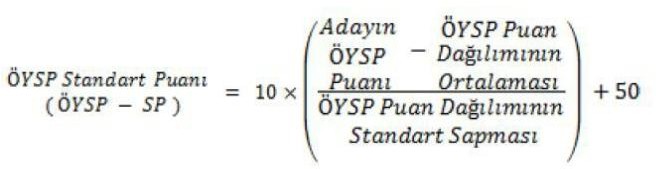 Yerleştirmeye esas olacak puan (Yerleştirme puanı = YP) aşağıdaki formül kullanılarak hesaplanacaktır.Aday aynı alandan geliyor ise;Yerleştirme Puanı (YP) = (1,17×ÖYSP‒SP)+(0,11×OBP)+(0,22×TYT‒P)+(0,03xOBP)Aday diğer alandan geliyor ise;Yerleştirme Puanı (YP) = (1,17×ÖYSP‒SP)+(0,11×OBP)+(0,22×TYT‒P)2023-YKS puanları ile bir yükseköğretim programına yerleştirilen veya özel yetenek sınavı sonucu kayıt olan adayların ortaöğretim başarı puanlarına ilişkin katsayıları yarıya düşürülecektir.Adaylar YP puanlarına göre en yüksek puandan başlamak üzere sıraya konacak ve kontenjan sayısı kadar aday sınavı kazanmış olacaktır.Engelli adaylar TYT puanları değerlendirmeye katılmadan (ÖSYM kılavuzlarında yer alan Yerleştirme Puanı hesaplamasındaki formül kullanılmadan) Özel Yetenek Sınavı puanına göre değerlendirilir.Yukarıdaki formülde Yerleştirme Puanının hesaplanmasında ÖSYM tarafından değişiklik yapılması durumunda değerlendirme yeni formüle göre düzenlenir.Sınav Sonuçlarına İtirazSınava girip başarısız olan adaylar, sonuçların ilanından sonraki 1 (bir) iş günü içinde sonuçlara itiraz için Fakülte Dekanlığına başvurabilir. Bu süreyi geçiren adayların başvuruları işleme konmaz. Dekanlık, Yönetim Kurulu onayı ile itirazları değerlendirmek üzere en az 3 öğretim elemanından oluşan İtiraz Komisyonu oluşturur. Komisyon, değerlendirmesini itiraz başvurularının bitiminden sonraki 2 (iki) iş günü içinde değerlendirir ve sonucu yazılı olarak Dekanlığa iletir. Bu sonuç itiraza cevap niteliği taşır ve kesindir. Sınav komisyonu yalnızca maddi hata yapılıp yapılmadığını denetler. Dekanlık, itiraz değerlendirme sonucunu adaya yazılı olarak bildirir.Kesin Kayıtlarla İlgili Genel BilgilerA- Kesin Kayıtlarda İstenilen Belgeler:Lise ve dengi okul mezunu olduğunu belgeleyen diploma (Diplomanın hazır olmadığı hallerde, diplomayla değiştirilmek üzere düzenlenmiş fotoğraflı çıkış belgesinin aslı),YKS sınav sonuç belgesinin aslı,Erkek adaylar için askerlikle ilişkileri olmadığına dair belge,Yeni çekilmiş 4,5x6 cm. boyutlarında 4 adet vesikalık fotoğraf,Türkiye Cumhuriyeti kimlik kartı veya resmi onaylı nüfus cüzdanı örneği,B-Kesin Kayıtlarla İlgili AçıklamalarAsıl listeden kazananların ilgili bölümlere kesin kayıtları 11-15 Eylül 2023 tarihlerinde Iğdır Üniversitesi Güzel Sanatlar Fakültesi Kayıt Merkezi’nde yapılacaktır. Bu tarihler arasında sağlık mazereti nedeniyle kayıt yaptırmaya gelemeyecek adayların yerine, bu adayların durumlarını belgeleyen devlet hastanesinden alınmış rapor ile birlikte kanuni vekili kayıt yaptırabilir. Bunun haricinde belirlenen tarihlerde kayıtlarını yaptırmayan adayların hiçbir mazereti kabul edilmez.Kayıtlarını yaptırmayan aday ve adayların yerine yedek listeden yerleştirme yapılır.Yedek listedeki adaylar, açık kalan kontenjanlar için 18-22 Eylül 2023 tarihleri arasında bizzat Iğdır Üniversitesi Güzel Sanatlar Fakültesi Dekanlığı’na müracaat ederler. Adayların müracaatları kayıt tarihinin son günü mesai bitimine kadar kabul edilir. Bunlardan kesin kayıt yaptırmaya hak kazananların kayıtları belirtilen tarihte mesai bitimine kadar yapılır. Kaydını gününde yaptırmayan aday kayıt hakkını kaybeder.C-Yedek Kayıtları ile İlgili AçıklamalarAsil listedeki adaylardan duyurulan süre içerisinde kesin kayıt yaptırmamış olanların sayısı kadar yedek liste açılır. Yedek listede olup bir gün içinde kayıt yaptırmayanların sayısı kadar ikinci yedek liste açılır ve bu da bir gün süre ile geçerliliğini sürdürür. Her liste açılışındaki süre bir gündür; bu süre, kontenjan doluncaya kadar devam eder.Duyurulan süre içerisinde kesin kayıtlarını yaptırmayan adaylar için herhangi bir özel hak verilmez. Yedek kayıtları için 18 -22 Eylül 2023 tarihleri arasında bizzat Iğdır Üniversitesi Güzel Sanatlar Fakültesi Dekanlığına müracaat edilecektir. Kayıtlar belirtilen tarihlerde mesai bitimine kadar yapılır. Kaydını gününde yaptırmayan aday, kayıt hakkını kaybeder.KontenjanlarYabancı Uyruklu Öğrenci KontenjanıNotlarSınavlara, ilan edilen gün, saat ve yerde girilmesi zorunludur.Ön kayıt formunda yapılan tercihler kayıt işleminden sonra değiştirilmez.Sınavların	başlamasından	15	dakika	sonra	gelen	adaylar	sınav	salonuna kesinlikle alınmayacaktır.Adaylar yukarıdaki yazılı koşulları kabul etmiş sayılır.Önemli Uyarı: Adayların başvuru bilgi ve belgelerinde gerçeği yansıtmayan herhangi bir durum görüldüğünde, aday sınavı kazanmış olsa dahi, sınavı iptal edilir ve hakkında kanuni işlem başlatılır2023-2024 Eğitim-Öğretim Yılı Resim ve Geleneksel Türk Sanatları Bölümleri Özel Yetenek Sınavları Uygulama EsaslarıAdaylar sınavın yapılacağı salona alındıktan sonra, kimlik ve sınav giriş kartlarının kontrollerinin yapılarak yoklamaları alınır. Bu belgeleri göstermeyen adaylar, sınava kabul edilmezler.Adaylar kendileri için belirlenen alana ilerledikten sonra çizim yapmaları için ayrılan yere otururlar. Sınav konusu, her adaya, sınav salonunda Salon Başkanı tarafından dağıtılır. Bunun dışında görevlilerin sınav süresince açıklama ve yorum yapma yetkileri yoktur.Sınav başladıktan 15 dakika sonra sınava gelen adaylar sınava alınmazlar. Sınav uygulama esaslarının salonda okunmasından sonra, ilk 30 dakika içerisinde hiçbir aday sınavı terk edemez.Adaylar, ad-soyad, giriş sınavı aday numaralarını sınav kâğıdının sağ üst köşesine tükenmez kalem ile yazarlar ve imzalarlar. Bu kısım, adayın kendisi tarafından kapatılır.Sınav kâğıdında soruya verilen cevabın dışında yazılacak her türlü yazı, rakam, işaretler ve çizimler sınavı geçersiz kılar.Sınav süresince konuşmak, yer değiştirmek, kalem, silgi vb. malzeme alıp vermek yasaktır.Sınav sırasında salonda sigara içilmez, kulaklıkla herhangi bir şey dinlenmez. Sınav sırasında cep telefonu kullanmak, şeffaf su şişesi içinde su dışında yiyecek ve içecek getirmek yasaktır.Yukarıda belirtilen sınav kurallarına veya gözetmenlerin uyarılarına uymayan adaylar hakkında tutanak tutularak sınavları geçersiz sayılır.Sınavlarda yalnızca fakültenin özel sınav kağıtları kullanılır. Öğrenciler sınav malzemesi olarak kurşunkalem, tükenmez kalem, silgi, kalem açacağı, kıskaç veya kâğıt mandalı, mukavva/duralit (en az 35x50 cm ebadında, 3 mm kalınlığında) ile gelmelidirler. Ayrıca başvuru fotoğrafı ile aynı olan 1 adet vesikalık fotoğrafı bulundurmakla yükümlüdürler. Sınav salonuna, belirtilen malzemeler dışında proje dosyası, kağıt gibi malzeme getirilmesi yasaktır.Müzikoloji Bölümü Özel Yetenek Sınavında Uyulacak Kurallar-Sınav, Iğdır Üniversitesi Mediko Sosyal Binası, Zemin kat, Güzel Sanatlar Fakültesi, Müzikoloji Bölümü’nde Güzel Sanatlar Fakültesi Dekanlığı kontrolünde gerçekleştirilir.-Başvuru sırasında alınacak olan “2023-2024 Özel Yetenek Sınavı Giriş Belgesi” bulunmayan adayın mazereti ne olursa olsun sınava kabul edilmeyecektir. Bu belgenin fotokopisi veya faksı ile de sınava girilmeyecektir.- Müzikoloji Özel Yetenek Sınavı belirtilen tarihte tek aşamalı olarak yapılacak ve sınav saat 09.00’da başlayacaktır. Adaylar, sınav saatinden bir saat önce sınav yerinde hazır bulunacak ve saat 09.00’dan itibaren görevliler eşliğinde sınav salon girişinde ilan edilen listelerdeki aday sıra numarasına göre alınacaklardır. İsmi okunduğu halde sınav yerinde bulunmayan adaylar listenin en sonuna kalacaklardır. En sonunda tekrar ismi okunduğu halde sınav yerinde olmayan adaylar sınava girme haklarını yitireceklerdir. Sınav salonunun önünde bulunan son adayın sınava alınmasından sonra sınav bitirilmiş olacaktır. Sınavın bitiminden sonra gelen adaylar, mazeretleri her ne olursa olsun, sınava   alınmayacaklardır.-Adayların sınav sırasında uymak zorunda oldukları kurallar, görevlilerce kendilerine hatırlatılır. Kurallara uymayanlar veya sınav disiplinini bozanlar ile kendileri yerine başkasını sınava sokanlar sınav dışı bırakılır ve haklarında yasal işlem başlatılır.-Sınav salonuna cep telefonu, çağrı cihazı, ses kayıt ve kamera cihazı vb. ile girilmeyecektir.-Sınav Jürisi, Sınav Yürütme Kurulu'nun onayı ile aday sayısına göre sınav tarihi ve saatlerinde uygun görülen değişiklikleri yapabilir.Müzikoloji Bölümü Sınav Araç ve GereçleriAdayların, sınava gelirken beraberlerinde notalarını, araç gereç ve çalgılarını getirmeleri zorunludur. (Piyano hariç).Müzikoloji Bölümü Sınavının YapılmasıMüzikoloji Bölümü Özel Yetenek Sınavı tek aşamadan oluşmaktadır. Sınavda adaylardan, İşitme ve Okuma Yeteneği, Ezgisel ve Tartımsal Hafıza Yeteneği, Çalgı Kullanabilme, Deşifre - Solfej ve Sesini Kullanabilme becerilerini sergilemeleri istenir.Aday sınava tek başına girer. Sınav sözlü ve uygulamalı olarak gerçekleştirilir. Adaylar aşağıda belirtilen ön şart özellikleri göz önünde bulundurularak değerlendirilirler. Ön şart özellikleri yönünden yeterli görülmeyen adayın müzikal özellikleri değerlendirilmeye alınmaz.Ön Şart ÖzelliklerSes Özelliği: Adayın, sürekli veya kalıcı bir ses bozukluğu bulunmamalıdır.Konuşma Özelliği: Adayın, Müzikoloji Bölümünde sağlıklı öğrenim görmesini ve yetişmesini engelleyici konuşma kusurları (anlamlı derecede kekemelik vb.) bulunmamalıdır.Bedensel Özellikler: Adayda, görme kaybı, sağırlık veya ağır işitme bozukluğu, bölümde öğretimi yapılan çalgıları çalmayı, müzikolog olarak yetişmeyi önleyici bedensel engel, eksiklik ve kusurlar (ellerde parmak eksikliği vb.) bulunmamalıdır. Bu gruptaki engellilerin durumu jüri tarafından değerlendirilecektir.Ön şart özellikler bakımından yeterli görülmeyen adaylar Müzikoloji Bölümüne kabul edilmezler.Ön Şart Özelliklerinin DeğerlendirilmesiAdayın ses ve konuşma özellikleri ile bedensel özellikleri yönünden durumu dikkatle gözlenir ve incelenir. Bunun için adaydan belli davranışlarda bulunması, belli hareketleri yapması veya yinelemesi istenebilir. “Ön Şart Özellikleri” başlığı altında belirtilmiş olan istenmedik özelliklerden bazılarına sahip olduğu saptanan veya böyle bir izlenim uyandıran adayların durumu; “değerlendirme” aşamasından önce sınav jürisi tarafından gözden geçirilerek karara bağlanır.Kesin kayıt hakkı kazanıp fakülteye kaydını yaptıranlardan, “Ön Şart Özellikleri” başlığı altında yer alan özelliklerden birine sahip olduğu hâlde, bunu çeşitli yollarla gizleyerek belirlenmesini engelleyenlerin bu durumları anlaşıldığında; haklarında, Sınav Jürisi ve Sınav Yürütme Komisyonu tarafından hazırlanacak bir tutanakla yasal işlem başlatılır.Sınav İçeriği MülakatSınav süresi dâhilinde adayın kendisini tanıtması, kısa özgeçmişinden ve alanıyla ilgili (varsa) geçmişinden, aldığı eğitimden bahsetmesi istenir. Adayın kendini ifade edebilme becerisi ve başvuru yaptığı alana olan ilgisi değerlendirilecektir.İşitme ve Okuma Yeteneği, Ezgisel ve Tartımsal Hafıza Yeteneği ve Müzikal Özellikler Sınavda adaylardan; “Müziksel İşitme-Okuma”, “Yineleme”, “Sesini Kullanabilme Becerisi”, “Deşifre-Solfej” ve “Çalgı Kullanabilme Becerisi” alanlarındaki yeteneklerini sergilemeleri istenir.Müzikoloji Bölümü sınavında aşağıdaki nitelikler ölçülüp değerlendirilecektir.İki Ses İşitme: 4 adet iki ses.Üç Ses İşitme: 3 adet üç ses.Dört Ses İşitme: 2 adet dört ses.Ezgi İşitme: İkişer motiften. 4 (dört) ölçüden oluşan tonal ve makamsal 2 (iki) ezgi.Ritim İşitme: 4 (dört) ölçüden oluşan 1 (bir) ritim cümlesi.Deşifre-Solfej: 4 (dört) ölçüden oluşan tonal 1 (bir) ezgi.Müziksel Söyleme*Çalgı İcra***Sesini Kullanabilme BecerisiBu aşamada adayın, sesini kullanmaya ilişkin özellikleri ve becerileri ölçülür. Sesini Kullanabilme Becerisi aşamasında tüm adaylar İstiklâl Marşı’nı doğru, temiz bir sesle ve anlaşılır bir Türkçe ile söylemelidirler. Sınav için hazırlanacak ikinci eser, sözleri Türkçe olmak kaydı ile adaylar tarafından seçilecektir. Bu sınavda adayların, ses özellikleri ile belirlenen eserler çerçevesinde, seslerini kullanabilme yetenekleri ölçülecektir.Adayların bu sınavda sesini kullanabilme becerileri puanlanırken “müziksel duyarlılık ve sesini kullanabilme”, “sesin tınısı, gürlüğü ve genişliği”, “doğru ve temiz söyleme”, “konuşmada anlaşılırlık”, kriterleri dikkate alınacaktır.Çalgı Kullanabilme Becerisi **Çalgı kullanabilme becerisi aşamasında adaylar, kendilerinin hazırlamış oldukları bir parçayı çalacaklardır. Adaylar piyano dışında, sınavda çalacakları çalgılarını beraberlerinde getireceklerdir. Vurmalı ve programlanabilir çalgılarla sınava girilemez.Adayların bu sınavda çalgı kullanabilme becerisine yönelik özellikleri ve çalma becerileri puanlanırken “doğru ve temiz çalma”, “teknik düzey”, “müziksel yorum”, “eserin düzeyi” kriterleri kriterler dikkate alınacaktır.Müzikoloji Bölümü Özel Yetenek Sınav Puanı (Öysp) DağılımıSınavın Değerlendirilmesiİşitme ve Okuma Yeteneği, Ezgisel ve Tartımsal Hafıza Yeteneği, Çalgı Kullanabilme Becerisi, Sesini Kullanabilme Becerisi ve Mülakat aşamalarından aldıkları puanların toplamı adayın Özel Yetenek Sınav Puanını belirler. 50 (Elli) ve üstünde puan alamayan adaylar Yerleştirme Puanı hesaplamasına dahil edilmez ve kesin kayıt hakkını kaybeder.NOT: Yukarıda adı geçen sınavlarda toplam 50 (Elli) ve üzeri puan alan adaylar değerlendirme listesine alınacaktır. Toplamda 50 (Elli) ve üzeri puan alamayan adaylar sınavda başarısız sayılacaklar ve genel sıralamaya dâhil edilmeyeceklerdir.ADRESIğdır Üniversitesi Güzel Sanatlar Fakültesi Şehit Bülent Yurtseven KampüsüMediko Sosyal Binası, Zemin Kat 76000/IĞDIR www.igdir.edu.trAçıklamaTarihYerOnline Başvuru21 Ağustos-1 Eylül 2023Iğdır Üniversitesi web sayfası wep sayfası (www.igdir.edu.tr http://basvuru.igdir.edu.tr/ başvuru linkiResim Bölümü Özel Yetenek Sınavı4 Eylül 2023Saat: 13:30Iğdır Üniversitesi Merkezi Derslik Zemin Kat Resim Bölümü DerslikleriGeleneksel Türk Sanatları Bölümü Özel Yetenek Sınavı4 Eylül 2023Saat: 10:00Iğdır Üniversitesi Merkezi Derslik Zemin Kat Resim Bölümü DerslikleriMüzikoloji BölümüÖzel Yetenek  Sınavı4 - 5 Eylül 2023Saat: 09:00Iğdır Ünivesitesi Şehit Bülent Yurtseven Kampüsü Mediko Sosyal Binası Zemin Kat. Müzikoloji BölümüSınav Sonuçlarının İlanı06 Eylül 2023www.igdir.edu.tr internet adresinden ilan edilecektirSınav İtiraz Süresi7 - 8 Eylül 2023Iğdır Üniversitesi Güzel Sanatlar Fakültesi DekanlığıKesin Kayıt11-15 Eylül 2023Iğdır Üniversitesi Öğrenci  İşleri Daire BaşkanlığıYedek Kayıtları Başlangıcı18-22 Eylül 2023Iğdır Üniversitesi Öğrenci  İşleri Daire BaşkanlığıBölümlerEngelli ÖğrenciDiğer ÖğrenciResim327Geleneksel Türk   Sanatları322Müzikoloji327BölümlerEngelli ÖğrenciDiğer ÖğrenciResim19Geleneksel Türk Sanatları19Müzikoloji218Mülakatİki SesİşitmeÜç SesİşitmeDört SesİşitmeEzgiİşitmeRitimİşitmeDeşifre -SolfejMüzikselSöylemeMüzikselSöylemeÇalgıİcraToplamPuan103x2 puan=62x3 puan=62x4 puan=84x2=8 puan 4x2=8 puan4x2 puan=84x3puan=12İstiklal Marşı =7Serbeet Eser =720100